ПРАВИЛА ПОВЕДІНКИ НА ЛЬОДУНа льоду необхідно поводитися обережно. Найбільш небезпечна крига – перша та остання, адже така крига ще надзвичайно тонка та неміцна. Проте, лід може підвести нас восени, взимку і навесні.Підозрілі місця, яких потрібно уникати:лід біля стоку води (наприклад, із ферми або фабрики); поблизу кущів, очерету, під кучугурами, у місцях, де водорості вмерзли у лід; лід, покритий товстим прошарком снігу; місця, де б’ють ключі, де швидкий плин або струмок впадає в річку; лід біля берега.Порядок дій людини, яка провалилася під лід:Не піддаватися паніці, необхідно утримуватися на плаву, уникаючи занурення з головою.Кликати на допомогу.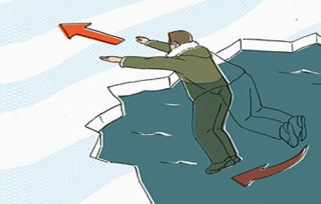 Намагатися вилізти на лід, широко розкинувши руки, наповзаючи на його край грудьми і почергово витягуючи на поверхню ноги. (мал.1); Намагатися якомога ефективніше використати своє тіло, збільшуючи ним опорну площу.Вибравшись на лід, необхідно перекотитися та відповзти в той бік, звідки прийшли, де міцність льоду вже відома. (мал.2).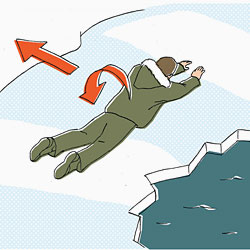 Необхідно перевдягнутися. Якщо сухого одягу під руками не виявилось, треба викрутити мокрий і знову одягнути його.Виконувати будь-які фізичні вправи. Можна розтертися сухою вовняною тканиною.Сховатися в захищеному від вітру місці, добре укутатися, за можливості випити чогось гарячого.Порядок дій людини при рятуванні потерпілих на льоду:Покликати на допомогу ще кого-небудь. Якщо поряд нікого немає, то діяти необхідно продумано й обережно, щоб замість допомоги не погіршити становище.Протягнути потерпілому довгу жердину, дошку, палицю від лиж, лижу тощо або кинути мотузку, зв’язані паски тощо. Якщо усе-таки необхідно вийти на лід, потрібно лягти на нього й повзти по поверхні, штовхаючи рятувальний засіб перед собою або кидаючи поперед себе мотузку чи пасок. Знаходячись якомога далі від ополонки (краю крижини), необхідно протягнути потерпілому палицю, жердину чи кинути мотузку (трос). Якщо мотузка (трос) закріплена на березі і не вистачає її довжини, то, міцно тримаючись за кінець мотузки однією рукою, протягнути потерпілому другу руку.Витягаючи потерпілого, потрібно попросити його працювати ногами – так буде легше витягнути його з ополонки. Діставши утопаючого, не можна дозволяти йому підійматися на ноги, нехай він повзе вслід за вами до берега.Поклавши потерпілого на берег у безпечне місце, необхідно викликати швидку медичну допомогу (тел. 103), надати йому першу долікарську допомогу, необхідну при охолодженні організму.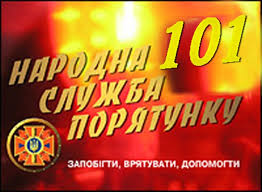 ПАМ’ЯТАЙТЕ!Найголовніше не панікувати і правильно оцінити ситуацію